«Первый опыт по реализации предметной области «Технология» в рамках деятельности Центра образования цифрового и гуманитарного профилей «Точка Роста»За 2020-2021 учебный год на базе Центра образования цифрового и гуманитарного профилей  «Точка роста» по предметной области «Технология» проведена следующая работа:Первое направление: повышение квалификации  педагога, необходимого для реализации нового образовательного проектаДистанционные курсы повышения квалификации «Гибкие компитенции проектной деятельности" (май-июнь 2020г.) - "Фонд новых форм развития образования";Очные курсы повышения квалификации «Современные проектные методы развития высокотехнологичных предметных навыков обучающихся предметной области «технология»»   (25-28 августа  2020 г) – Федеральное государственное автономное учреждение «Фонд новых форм развития образования» - на базе Оренбургского колледжа экономики и информатики.(32 часа). Участие в занятии мобильного технопарка «Кванториум», организованном на базе МБОУ « Лицей №1» п. Тюльган, с последующим обменом опытом с коллегами ( январь 2021г.);Участие в группе педагогического сотрудничества учителей Центров образования цифрового и гуманитарного профилей  «Точка роста» Оренбургской области.Второе направление: совершенствование методической составляющей проектаРазработка Рабочих программ по технологии, с включением в них новых разделов и модулей;Освоение и внедрение в учебном процессе видов  учебной деятельности, с использованием оборудования Центра  «Точки роста», по ранее отсутствующим темам  в программе по технологии: раздел «Робототехника»; отдельные темы по разделу «Черчение и графика», «Компьютерная графика»; по разделу «Квадрокоптеры и их применение»; «3D моделирование в проектной деятельности»;Совершенствование методики преподавания предмета по  разделам «Технологии обработки конструкционных материалов», «Проектная деятельность», благодаря современному оборудованию и оснащению предметной зоны «Технология.Третье направление: публичная презентация первого опыта работы, с проведением последующего самоанализа и обсуждения коллег Открытые уроки технологии на базе центра образования «Точка роста», демонстрирующие новые возможности современных технологий, с использованием нового оборудования (видеоматериалы с уроков размещены на сайте школы): Это открытый урок по технологии в 7 классе «Органы управления и системы управления техникой. Роботы»   https://yadi.sk/i/7eFijfXOSdtdrQ открытый урок по технологии в 6 классе «Графическое изображение деталей. 2Д графика».  https://disk.yandex.ru/i/lVVcz0EMPCcTsAЧетвёртое направление: организация внеурочной деятельности по предметной области «Технология»Проведение в школе  недели технологии с привлечением возможностцентра Точка роста. Видеоролик недели технологии: https://disk.yandex.ru/i/R1r_5ncFB234Gw Фото-приложение к отчётуНа уроке технологии в 6 классе.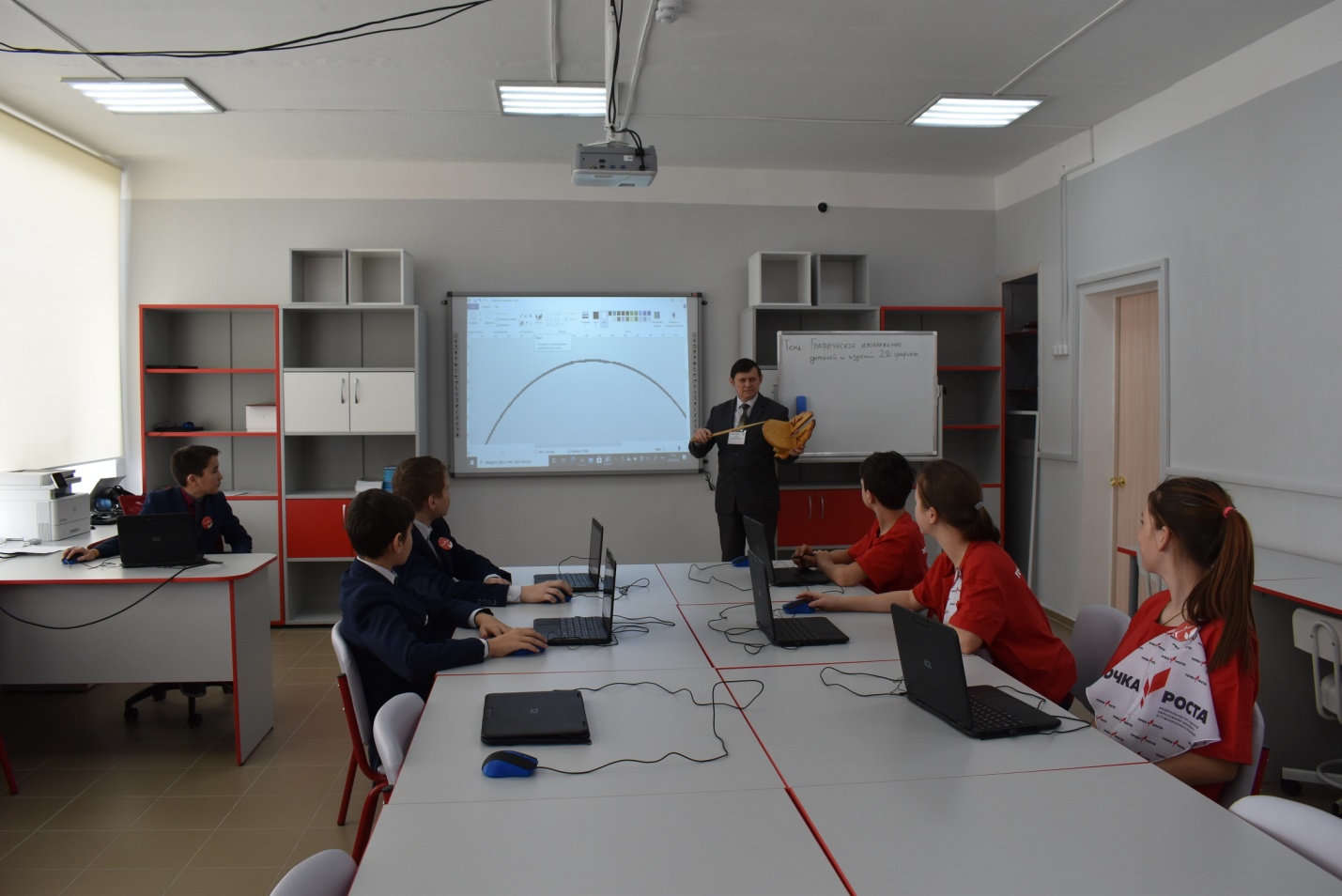 Использование оборудования Точки роста на уроках по технологиив школьной мастерской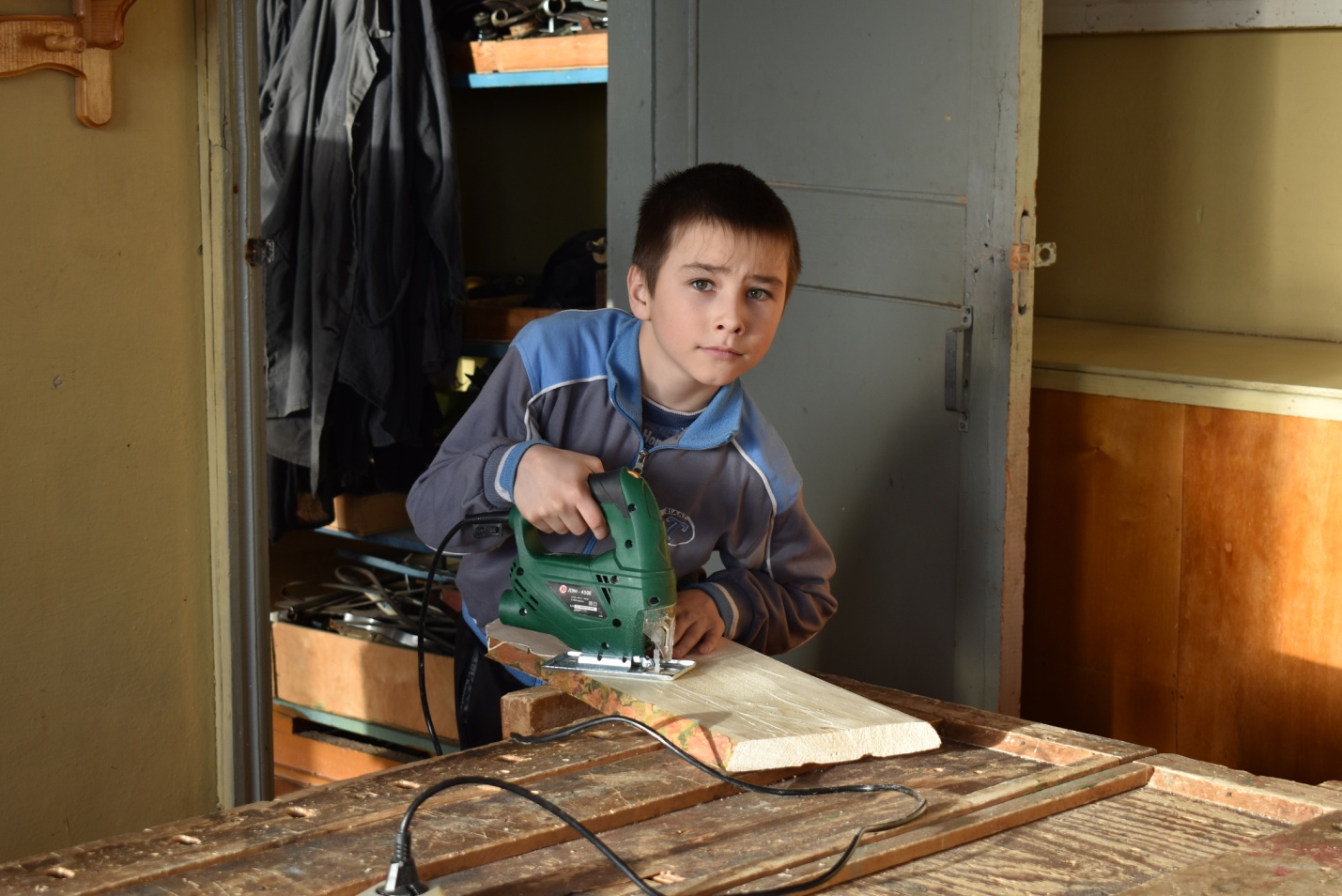 Восьмиклассники  осваивают приемы управления квадрокоптером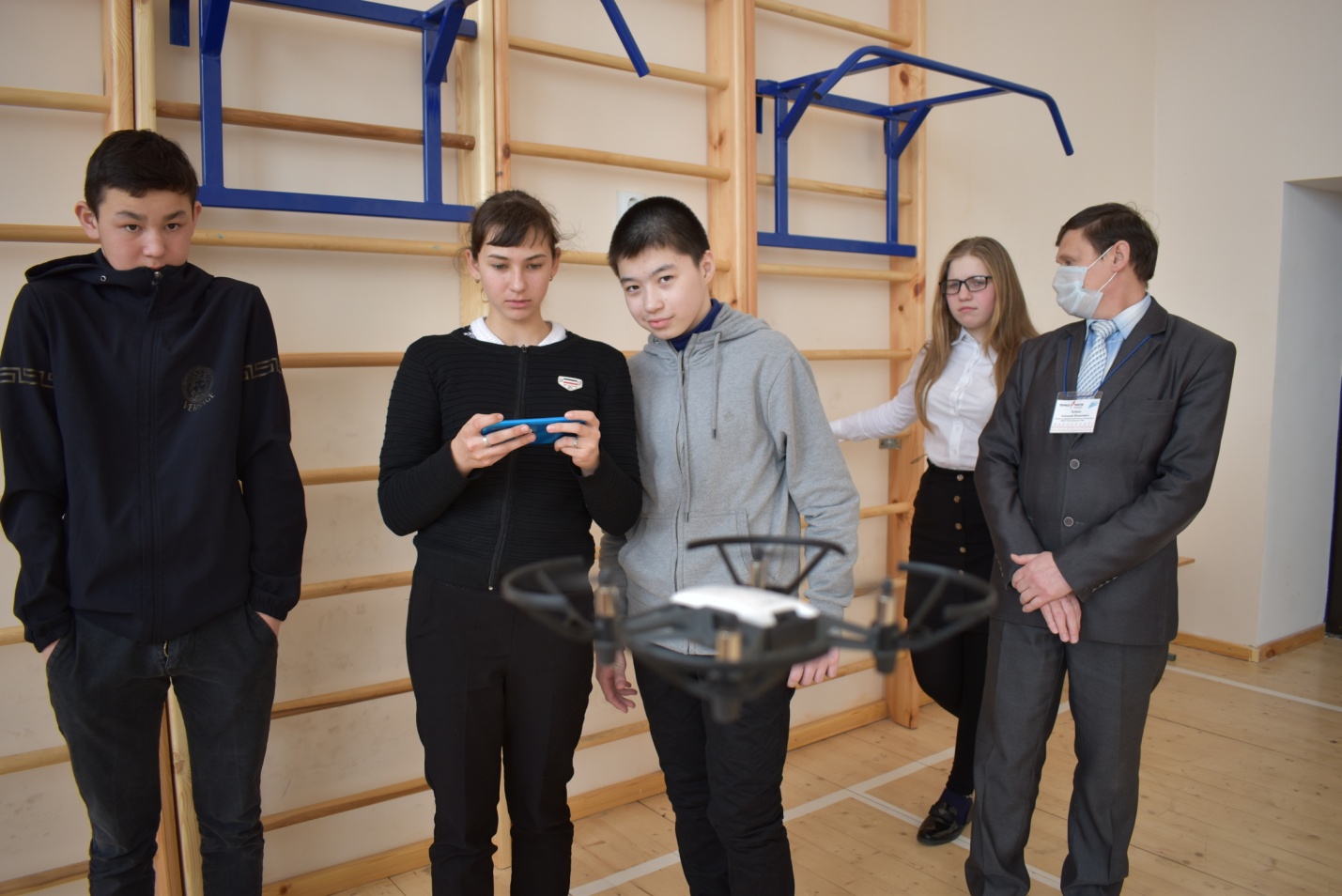 На уроке технологии в 7 классе при изучении модуля «Робототехника»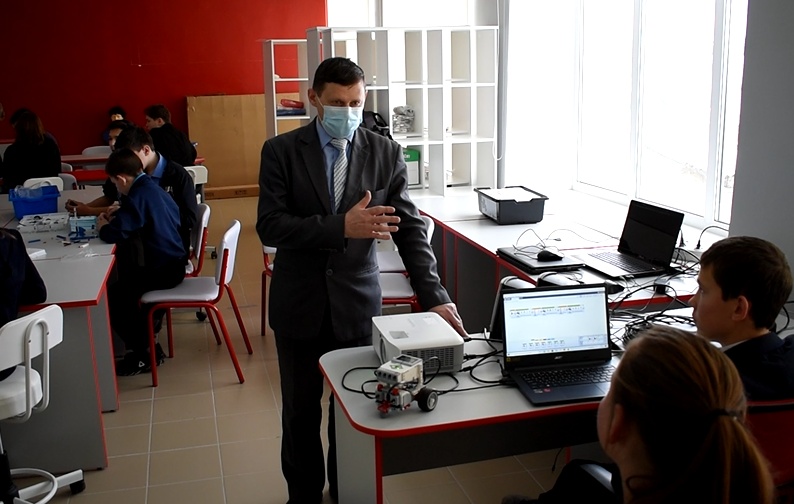 Первые продукты практической деятельности в данном направлении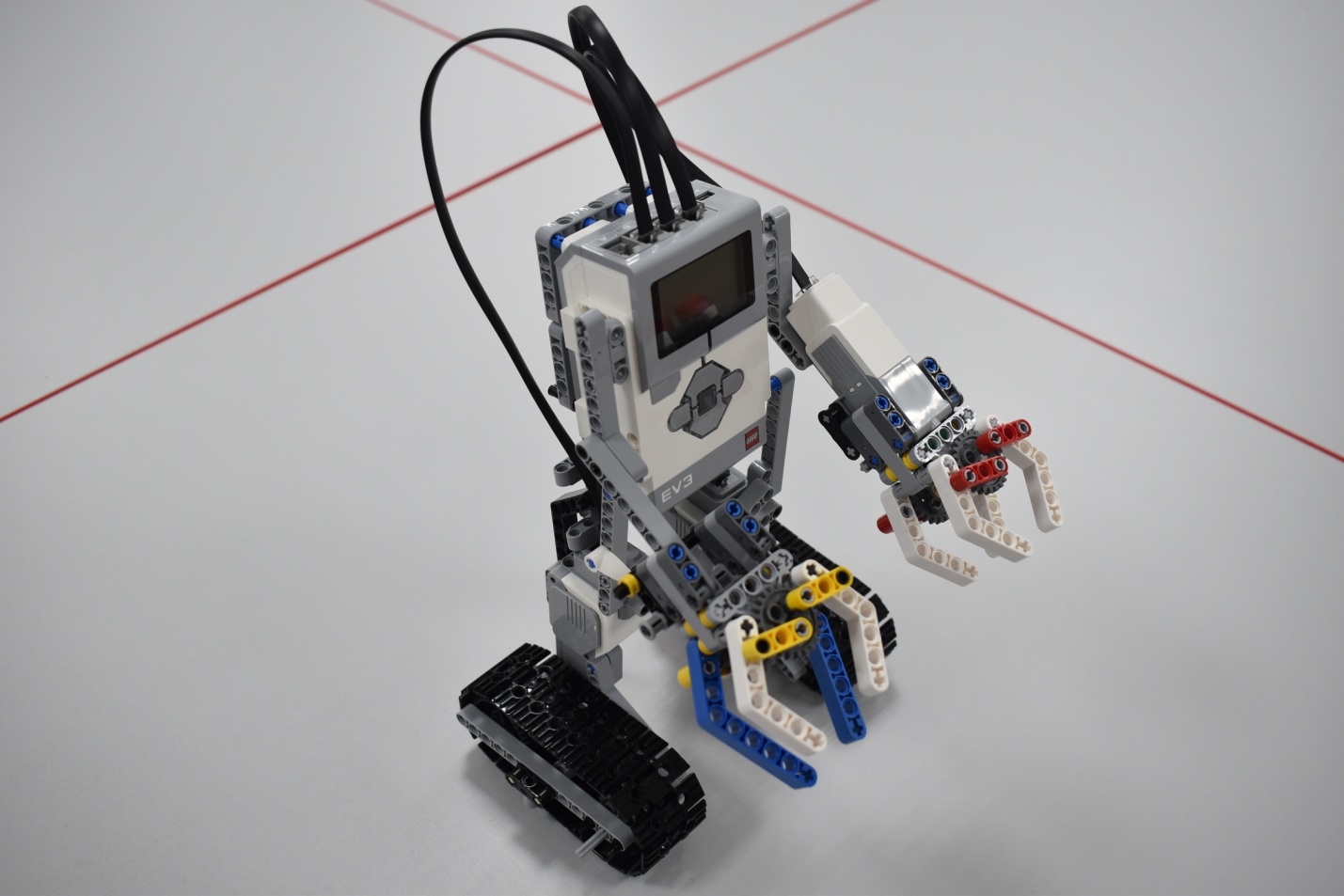 